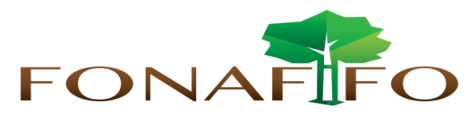 Fondo Nacional de Financiamiento  ForestalJunta DirectivaSesión Ordinaria N°05-2021, miércoles 12 de mayo de 2021 a las 09:00 a.m., presencia virtualAGENDALectura y aprobación de la agenda del díaLectura y aprobación Acta N°04-2021Lectura y aprobación Acta Extraordinaria N°02-2021 Plan-Presupuesto Fonafifo 2022Modificación Presupuestaria N°2 del Fonafifo y el FideicomisoDecisión de la Junta Directiva sobre la propuesta de la administración para el ajuste en el registro de las obligaciones financieras por las cuotas de pago vencidas de los contratos de PSALectura de correspondencia:Correspondencia enviada:Oficio DG-050-2021 remitido a Ministro de Hacienda con la posición de la Junta Directiva de Fonafifo con respecto al presupuesto asignado para el año 2022Informe de gestión FUNBAM - FBSCorrespondencia recibida:Nota varios señores sobre operaciones de créditoOficio DFF-OF-100-2021 en respuesta a la nota anteriorOficio CAC-017-2021 sobre situación formularios de regenciaOficio DM-0396-2021 de Ministro de Hacienda, respuesta a oficio DG-OF-050-2021 Oficio DIGECA-236-2021 en el cual informa la calificación puntual de 106,25 para una Excelente Gestión Ambiental obtenida en el PGAIPuntos variosExpediente llamado a audiencia